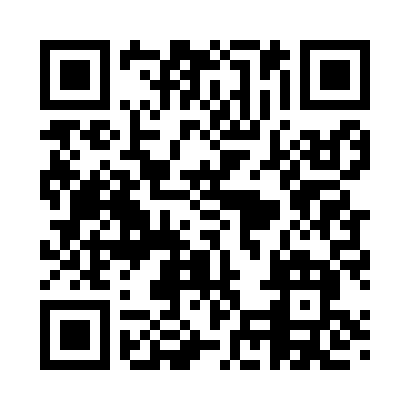 Prayer times for Trousdale, Oklahoma, USAMon 1 Jul 2024 - Wed 31 Jul 2024High Latitude Method: Angle Based RulePrayer Calculation Method: Islamic Society of North AmericaAsar Calculation Method: ShafiPrayer times provided by https://www.salahtimes.comDateDayFajrSunriseDhuhrAsrMaghribIsha1Mon4:526:181:325:208:4610:122Tue4:536:191:325:208:4610:123Wed4:546:191:335:208:4610:114Thu4:546:201:335:208:4610:115Fri4:556:201:335:208:4610:116Sat4:566:211:335:218:4510:107Sun4:566:211:335:218:4510:108Mon4:576:221:335:218:4510:109Tue4:586:221:345:218:4510:0910Wed4:586:231:345:218:4410:0911Thu4:596:231:345:218:4410:0812Fri5:006:241:345:218:4410:0713Sat5:016:251:345:218:4310:0714Sun5:026:251:345:218:4310:0615Mon5:036:261:345:218:4210:0516Tue5:046:271:345:218:4210:0517Wed5:046:271:345:218:4110:0418Thu5:056:281:345:228:4110:0319Fri5:066:291:355:228:4010:0220Sat5:076:291:355:218:4010:0221Sun5:086:301:355:218:3910:0122Mon5:096:311:355:218:3810:0023Tue5:106:311:355:218:389:5924Wed5:116:321:355:218:379:5825Thu5:126:331:355:218:369:5726Fri5:136:341:355:218:369:5627Sat5:146:341:355:218:359:5528Sun5:156:351:355:218:349:5429Mon5:166:361:355:218:339:5330Tue5:176:371:355:218:329:5231Wed5:186:371:355:208:319:51